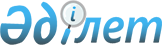 Об определении размера оплаты услуг государственной регистрации актов гражданского состоянияПриказ Министра цифрового развития, инноваций и аэрокосмической промышленности Республики Казахстан от 9 июня 2023 года № 175/НҚ. Зарегистрирован в Министерстве юстиции Республики Казахстан 12 июня 2023 года № 32755
      Примечание ИЗПИ!Вводится в действие с 01.07.2023.
      В соответствии с пунктом 1 статьи 182 Кодекса Республики Казахстан "О браке (супружестве) и семье" ПРИКАЗЫВАЮ:
      1. Определить размер оплаты услуг государственной регистрации актов гражданского состояния согласно приложению к настоящему приказу.
      2. Комитету государственных услуг Министерства цифрового развития, инноваций и аэрокосмической промышленности Республики Казахстан в установленном законодательством Республики Казахстан порядке обеспечить:
      1) государственную регистрацию настоящего приказа в Министерстве юстиции Республики Казахстан;
      2) размещение настоящего приказа на интернет-ресурсе Министерства цифрового развития, инноваций и аэрокосмической промышленности Республики Казахстан после его официального опубликования.
      3. Контроль за исполнением настоящего приказа возложить на курирующего вице-министра цифрового развития, инноваций и аэрокосмической промышленности Республики Казахстан.
      4. Настоящий приказ вводится в действие с 1 июля 2023 года и подлежит официальному опубликованию.
       "СОГЛАСОВАН"Министерство юстицииРеспублики Казахстан
       "СОГЛАСОВАН"Агентство Республики Казахстанпо защите и развитиюконкуренции Размер оплаты услуг государственной регистрации актов гражданского состояния
					© 2012. РГП на ПХВ «Институт законодательства и правовой информации Республики Казахстан» Министерства юстиции Республики Казахстан
				
      Министр цифрового развития, инноваций иаэрокосмической промышленностиРеспублики Казахстан 

Б. Мусин
Приложение к приказу
Министр цифрового развития,
инноваций и аэрокосмической
промышленности Республики
Казахстан от 9 июня 2023 года № 175/НҚ
№ п/п
Наименование и характеристика товаров (работы, услуги)
Единица измерения
Стоимость для услугополучателя, без НДС, тенге
Стоимость для услугополучателя, с НДС, тенге
1.
Государственная регистрация рождения ребенка, внесение изменений, дополнений и исправлений в записи актов гражданского состояния о государственной регистрации рождения, в том числе в связи с установлением отцовства (материнства), усыновлением (удочерением) ребенка, переменой имени, фамилии и отчества
Государственная регистрация рождения ребенка, внесение изменений, дополнений и исправлений в записи актов гражданского состояния о государственной регистрации рождения, в том числе в связи с установлением отцовства (материнства), усыновлением (удочерением) ребенка, переменой имени, фамилии и отчества
Государственная регистрация рождения ребенка, внесение изменений, дополнений и исправлений в записи актов гражданского состояния о государственной регистрации рождения, в том числе в связи с установлением отцовства (материнства), усыновлением (удочерением) ребенка, переменой имени, фамилии и отчества
Государственная регистрация рождения ребенка, внесение изменений, дополнений и исправлений в записи актов гражданского состояния о государственной регистрации рождения, в том числе в связи с установлением отцовства (материнства), усыновлением (удочерением) ребенка, переменой имени, фамилии и отчества
1)
 Государственная регистрация рождения ребенка 
1 документ
Бесплатно
Бесплатно
2)
 Государственная регистрация ребенка, родившегося мертвым, и ребенка, умершего на первой неделе жизни 
1 документ
Бесплатно
Бесплатно
3)
 Государственная регистрации рождения ребенка, достигшего одного года и более (с пропуском срока) 
1 документ
Бесплатно
Бесплатно
4)
 Государственная регистрация рождения несовершеннолетнего ребенка, родившегося за пределами Республики Казахстан 
1 документ
Бесплатно
Бесплатно
5)
 Внесение изменений, дополнений и исправлений в записи актов гражданского состояния о государственной регистрации рождения, в том числе в связи с переменой имени, отчества, фамилии 
1 документ
1 725,00
1 932,00
6)
 Внесение изменений, дополнений в запись акта о государственной регистрации рождения в связи с установлением отцовства (материнства) на основании совместного заявления родителей 
1 документ
Бесплатно
Бесплатно
7)
Внесение изменений, дополнений в запись акта о государственной регистрации рождения в связи с установлением отцовства (материнства) лица, признающего себя отцом ребенка в случаях смерти матери, объявления матери умершей, признания матери безвестно отсутствующей, признания матери недееспособной, лишения либо ограничения матери в родительских правах, невозможности установления места жительства матери
1 документ
Бесплатно
Бесплатно
8)
 Внесение изменений, дополнений в запись акта о государственной регистрации рождения в связи с установлением отцовства (материнства) лица по решению суда об установлении отцовства, а также установлении факта признания отцовства и факта отцовства 
1 документ
Бесплатно
Бесплатно
9)
Внесение изменений, дополнений в запись акта о государственной регистрации рождения при получении определения (постановления) суда об отмене ранее вынесенного решения суда об установлении отцовства, а также вступившего в законную силу решения суда об аннулировании записи акта об установлении отцовства, о признании записи недействительной
1 документ
Бесплатно
Бесплатно
10)
 Внесение изменений, дополнений в запись акта о государственной регистрации рождения в связи с усыновлением (удочерением) ребенка 
1 документ
Бесплатно
Бесплатно
11)
Внесение изменений, дополнений в запись акта о государственной регистрации рождения в связи с усыновлением (удочерением) ребенка в случае вынесения судом в дополнение к ранее вынесенному решению об усыновлении (удочерении) нового дополнительного решения
1 документ
Бесплатно
Бесплатно
12)
 Внесение изменений, дополнений в запись акта о государственной регистрации рождения или за государственную регистрацию рождения в связи с изменением персональных данных при усыновлении (удочерении) иностранными гражданами 
1 документ
6 900,00
7 728,00
2.
Государственная регистрация заключения брака (супружества), внесение изменений, дополнений и исправлений в записи актов гражданского состояния о государственной регистрации заключения брака (супружества), в том числе в связи с переменой имени, фамилии и отчества
Государственная регистрация заключения брака (супружества), внесение изменений, дополнений и исправлений в записи актов гражданского состояния о государственной регистрации заключения брака (супружества), в том числе в связи с переменой имени, фамилии и отчества
Государственная регистрация заключения брака (супружества), внесение изменений, дополнений и исправлений в записи актов гражданского состояния о государственной регистрации заключения брака (супружества), в том числе в связи с переменой имени, фамилии и отчества
Государственная регистрация заключения брака (супружества), внесение изменений, дополнений и исправлений в записи актов гражданского состояния о государственной регистрации заключения брака (супружества), в том числе в связи с переменой имени, фамилии и отчества
1)
Государственная регистрация заключения брака (супружества) 
1 документ
3 450,00
3 864,00
2).
 Внесение изменений, дополнений и исправлений в запись акта о государственной регистрации заключения брака (супружества), в том числе в связи с переменой имени, фамилии, отчества 
1 документ
1 725,00
1 932,00
3)
 Государственная регистрация заключения брака при необходимости снижения брачного возраста 
1 документ
3 450,00
3 864,00
3.
Государственная регистрация расторжения брака (супружества), внесение изменений, дополнений и исправлений в записи актов гражданского состояния, в том числе в связи с переменой имени, фамилии и отчества
Государственная регистрация расторжения брака (супружества), внесение изменений, дополнений и исправлений в записи актов гражданского состояния, в том числе в связи с переменой имени, фамилии и отчества
Государственная регистрация расторжения брака (супружества), внесение изменений, дополнений и исправлений в записи актов гражданского состояния, в том числе в связи с переменой имени, фамилии и отчества
Государственная регистрация расторжения брака (супружества), внесение изменений, дополнений и исправлений в записи актов гражданского состояния, в том числе в связи с переменой имени, фамилии и отчества
1).
 Государственная регистрация расторжения брака по взаимному согласию 
1 документ
6 900,00
7 728,00
2)
Государственная регистрация расторжения брака на основании решения суда о признании супруга безвестно отсутствующим, недееспособным или ограниченно дееспособным, а также приговора суда об осуждении супруга за совершение преступления к лишению свободы на срок не менее трех лет
1 документ
345,00
386,40
3)
 Государственная регистрация расторжения брака на основании решения суда о расторжения брака (супружества), вынесенного до 10 декабря 2019 года 
1 документ
Согласно решению суда
Согласно решению суда
4)
 Государственная регистрация расторжения брака на основании решения суда о расторжения брака (супружества), вынесенного до 10 декабря 2019 года в случае дополнения существующей актовой записи о расторжении брака (супружества) 
1 документ
Согласно решению суда
Согласно решению суда
5)
Внесение изменений, дополнений и исправлений в записи актов гражданского состояния о государственной регистрации расторжения брака (супружества), в том числе в связи с переменой имени, фамилии, отчества 
1 документ
1 725,00
1 932,00
4.
Аннулирование записей актов гражданского состояния
Аннулирование записей актов гражданского состояния
Аннулирование записей актов гражданского состояния
Аннулирование записей актов гражданского состояния
1)
 Аннулирование записей актов гражданского состояния, на основании заявления заинтересованных лиц 
1 документ
Бесплатно
Бесплатно
2)
 Аннулирование записей актов гражданского состояния, на основании решения суда 
1 документ
Бесплатно
Бесплатно
5.
Восстановление записей актов гражданского состояния
Восстановление записей актов гражданского состояния
Восстановление записей актов гражданского состояния
Восстановление записей актов гражданского состояния
1)
 Восстановление записей актов гражданского состояния на основании заявления заинтересованных лиц 
1 документ
1 725,00
1 932,00
2)
 Восстановление записей актов гражданского состояния на основании решения суда 
1 документ
1 725,00
1 932,00
6.
Выдача повторных свидетельств, справок о государственной регистрации актов гражданского состояния
Выдача повторных свидетельств, справок о государственной регистрации актов гражданского состояния
Выдача повторных свидетельств, справок о государственной регистрации актов гражданского состояния
Выдача повторных свидетельств, справок о государственной регистрации актов гражданского состояния
1)
 Выдача повторных свидетельств о государственной регистрации актов гражданского состояния,
за исключением выдачи повторных свидетельств о смерти, согласно статье 182 Кодекса Республики Казахстан "О браке (супружестве) и семье"
1 документ
3 450,00
3 864,00
2)
 Выдача справок о государственной регистрации актов гражданского состояния на бумажном носителе,
за исключением выдачи справок о смерти, согласно статье 182  Кодекса Республики Казахстан "О браке (супружестве) и семье"
1 документ
1 035,00
1 159,20
3)
Выдача справок о государственной регистрации актов гражданского состояния в электронной форме через веб-портал "электронного правительства", в том числе уведомлений о смерти
1 документ
Бесплатно
Бесплатно
4)
 Истребование свидетельств о регистрации актов гражданского состояния из стран Содружества Независимых Государств 
1 документ
1 725,00
1 932,00
5)
 Истребование свидетельств о регистрации актов гражданского состояния из иностранных государств, за исключением стран Содружества Независимых Государств 
1 документ
3 450,00
3 864,00
7.
Государственная регистрации смерти, внесение изменений, дополнений и исправлений в записи акта о государственной регистрации смерти
Государственная регистрации смерти, внесение изменений, дополнений и исправлений в записи акта о государственной регистрации смерти
Государственная регистрации смерти, внесение изменений, дополнений и исправлений в записи акта о государственной регистрации смерти
Государственная регистрации смерти, внесение изменений, дополнений и исправлений в записи акта о государственной регистрации смерти
1)
 Государственная регистрация смерти 
1 документ
Бесплатно
Бесплатно
2)
 Внесение изменений, дополнений и исправлений в записи акта о государственной регистрации смерти 
1 документ
1 725,00
1 932,00
8.
Актуализация (корректировка) сведений о регистрации акта гражданского состояния
Актуализация (корректировка) сведений о регистрации акта гражданского состояния
Актуализация (корректировка) сведений о регистрации акта гражданского состояния
Актуализация (корректировка) сведений о регистрации акта гражданского состояния
1)
Актуализация (корректировка) сведений о регистрации акта гражданского состояния через Государственную корпорацию "Правительство для граждан" или веб-портал "электронного правительства"
1 документ
Бесплатно
Бесплатно